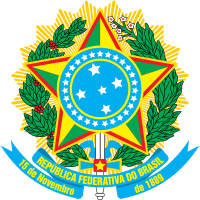 PRESIDÊNCIA DA REPÚBLICAGABINETE DE SEGURANÇA INSTITUCIONALDEPARTAMENTO DE SEGURANÇA CENTRO DE PREVENÇÃO, TRATAMENTO E RESPOSTA A INCIDENTES CIBERNÉTICOS DE GOVERNOTermo de adesão à Rede Federal de Gestão de Incidentes CibernéticosDECRETO Nº 10.748/2021, art. 7ºEste Termo de Adesão visa dar cumprimento  disposto no inciso II do § 2º do art. 7º do Decreto nº 10.748/2021, para fim de adesão voluntária das empresas públicas e das sociedades de economia mista federais e das suas subsidiárias à Rede Federal de Gestão de Incidentes Cibernéticos.O disposto neste Termo de Adesão se aplica, no que couber, a outras pessoas jurídicas de direito privado e às pessoas jurídicas de direito público interno de outros Poderes e entes federativos que forem convidadas pelo Gabinete de Segurança Institucional da Presidência da República para integrar a Rede Federal de Gestão de Incidentes Cibernéticos.1. Dados da EntidadeCNPJ da Entidade:Sigla da Entidade:Nome da Entidade:Nome do Órgão de vinculação ou subordinação da Entidade:Endereço completo: 2. Dados do dirigente máximo ou representante legal da EntidadeNome:Cargo:Telefone: E-mail:3. Ato do dirigente máximo do Órgão da Administração Pública Federal Direta ao qual essa Entidade está vinculada ou subordinada(Adicionar as informações do Ato Administrativo, conforme caput do art. 7º do Decreto 10.748/2021, além de anexá-lo ao processo)4. Diagnóstico da Entidade4.1. A Equipe de Prevenção, Tratamento e Resposta a Incidentes Cibernéticos (ETIR), foi instituída na sua Entidade? Caso positivo, por gentileza, responder às questões seguintes com base no itens da Norma Complementar (NC) nº 05 /IN01/DSIC/GSIPR indicados entre parênteses:4.1.1. A ETIR da sua Entidade possui missão definida? (item 6.1)4.1.2. A ETIR da sua Entidade possui documento de constituição definido, contendo sua respectiva missão? (item 6.4)4.1.3. Foi definido o Agente Responsável como interface entre sua Entidade e o Centro de Prevenção, Tratamento e Resposta a Incidentes Cibernéticos de Governo (CTIR Gov)? Caso positivo, informar abaixo os dados de contato do Agente Responsável. (item 7)Nome completo:Telefone: E-mail:4.1.4. Informar abaixo o modelo de implementação que foi definido para operação da ETIR na sua Entidade: (item 7)(    ) Modelo 1 – Utilizando a equipe de Tecnologia da Informação – TI(    ) Modelo 2 – Centralizado(    ) Modelo 3 – Descentralizado(    ) Modelo 4 – Combinado ou Misto
(    ) Outro modelo. Especificar:4.1.5. Cada membro da ETIR possui seu substituto definido? (item 8.5)4.1.6. A autonomia da ETIR foi definida no respectivo documento de constituição? Caso positivo, qual a autonomia adotada? (item 9)(    ) Não foi definido o tipo de autonomia da ETIR no documento de constituição.(    ) Autonomia completa (item 9.1)(    ) Autonomia compartilhada (item 9.2)(    ) Sem autonomia (item 9.3)5. DECLARAÇÃODeclaro que esta Entidade está em conformidade com o disposto no Decreto nº 10.748/2021, de 16 de julho de 2021, bem como com os normativos de segurança da informação estabelecidos pelo Gabinete de Segurança Institucional da Presidência da República ou em outros normativos com requisitos equivalentes ou superiores a estes, portanto, estando plenamente em condições de aderir à Rede Federal de Gestão de Incidente Cibernéticos.[Cidade – UF], [XX] de [XXXXXXX] de [202X].___________________________________________________________[Nome do Dirigente máximo ou Representante Legal da Entidade]